TERMS OF REFERENCE(Individual Contractor Agreement)Title:			UNDP-GEF Terminal Evaluation ConsultantProject:		MultipleDuty station:		Home BasedSection/Unit:		NYSC SDC GMSContract/Level:	ICS-11/IICA-3Supervisor:		Manager GMS, Mr. Edriss Riffat1. General Background The Small Grants Programme (SGP) is a corporate programme of the Global Environment Facility (GEF) implemented by the United Nations Development Programme (UNDP) since 1992. SGP grant-making in over 125 countries promotes community-based innovation, capacity development, and empowerment through sustainable development projects of local civil society organizations with special consideration for indigenous peoples, women, and youth. SGP has supported over 20,000 community-based projects in biodiversity conservation, climate change mitigation and adaptation, prevention of land degradation, protection of international waters, and reduction of the impact of chemicals, while generating sustainable livelihoods.Since 2008, following an SGP Upgrading Policy, nine SGP Country Programmes  (Bolivia, Brazil, Costa Rica, Ecuador, India, Kenya, Mexico, Pakistan, and Philippines) were upgraded at the beginning of OP-5 in 2011, with each of these country programmes becoming a separate Full Sized Project after cumulative grants disbursement of USD 6 million over 15 years. Another six SGP Country Programmes (Eqypt, Indonesia, Kazakhstan, Peru, Sri Lanka, and Thailand) were upgraded at the beginning of OP-6 in 2016. These 15 Upgraded Country Programmes (UCPs) follow the same programmatic approach as other SGP country programmes to achieve global benefits through local community and civil society action, but are placing an emphasis on integrated solutions at the landscape level that can address the combination of income, food security, environmental and social issues that confront rural communities. With each successive Operational Phase, SGP has refined its approach and streamlined its focus. This evolution has been marked by a gradual change from funding stand-alone projects during the original pilot phase, to building progressively greater levels of coherence, consolidation, and strategic focus within a County Programme’s project portfolio. This has culminated in the adoption of the current community-based landscape and seascape approach, which forms a central feature of OP-6. The proposed interventions are aimed at enhancing social and ecological resilience through community-based, community-driven projects to conserve biodiversity, optimize ecosystem services, manage land (particularly agro-ecosystems) and water sustainably, and mitigate climate change. The pilots will build on experiences and lessons learned from previous SGP operational phases, and lessons learned from the COMDEKS Programme, to assist community organizations in carrying out and coordinating projects in pursuit of outcomes they have identified in landscape plans and strategies. Coordinated community projects in the landscape will generate ecological, economic and social synergies that will produce greater and potentially longer-lasting global environmental benefits, as well as increased social capital and local sustainable development benefits. Multi-stakeholder groups will also take experience, lessons learned, and best practices from prior initiatives and implement a number of potential scaling up efforts during this project’s lifetime.2. Purpose and Scope of Assignment In accordance with UNDP and GEF M&E policies and procedures, all full and medium-sized UNDP supported GEF financed projects are required to undergo a terminal evaluation upon completion of implementation. The successful candidates will be assigned to conduct TEs in the following SGP Country Programmes: Costa Rica, Ecuador, Pakistan and others as needed.The TE will be conducted according to the guidance, rules and procedures established by UNDP and GEF as reflected in the UNDP Evaluation Guidance for GEF Financed Projects.  The objectives of the evaluation are to assess the achievement of project results, and to draw lessons that can both improve the sustainability of benefits from this project, and aid in the overall enhancement of UNDP programming.   3. Monitoring and Progress ControlsAn overall approach and method for conducting project terminal evaluations of UNDP supported GEF financed projects has developed over time. The evaluator is expected to frame the evaluation effort using the criteria of relevance, effectiveness, efficiency, sustainability, and impact, as defined and explained in the UNDP Guidance for Conducting Terminal Evaluations of UNDP-supported, GEF-financed Projects.    A set of questions covering each of these criteria have been drafted and are included in the TOR (Annex C). The evaluator is expected to amend, complete and submit this matrix as part of an evaluation inception report, and shall include it as an annex to the final report.  The evaluation must provide evidence‐based information that is credible, reliable and useful. The evaluator is expected to follow a participatory and consultative approach ensuring close engagement with government counterparts, in particular the GEF operational focal point, UNDP Country Office, project team, UNDP GEF Technical Advisor/UCP Global Coordinator  and key stakeholders. The evaluator is expected to conduct a field mission to SGP project sites as determined. Interviews will be held with determined key organizations and individuals.The evaluator will review all relevant sources of information, such as the project document, project reports – including Annual APR/PIR, project budget revisions, midterm review, progress reports, GEF focal area tracking tools, project files, national strategic and legal documents, and any other materials that the evaluator considers useful for this evidence-based assessment. A list of documents that the project team will provide to the evaluator for review is included in Annex B of this Terms of Reference.An assessment of project performance will be carried out, based against expectations set out in the Project Logical Framework/Results Framework (see  Annex A), which provides performance and impact indicators for project implementation along with their corresponding means of verification. The evaluation will at a minimum cover the criteria of: relevance, effectiveness, efficiency, sustainability and impact. Ratings must be provided on the following performance criteria. The completed table must be included in the evaluation executive summary.   The obligatory rating scales are included in Annex D.Project Finance / Co-FinanceThe Evaluation will assess the key financial aspects of the project, including the extent of co-financing planned and realized. Project cost and funding data will be required, including annual expenditures.  Variances between planned and actual expenditures will need to be assessed and explained.  Results from recent financial audits, as available, should be taken into consideration. The evaluator(s) will receive assistance from the Country Office (CO) and Project Team to obtain financial data in order to complete the co-financing table below, which will be included in the terminal evaluation report.  MainstreamingUNDP supported GEF financed projects are key components in UNDP country programming, as well as regional and global programmes. The evaluation will assess the extent to which the project was successfully mainstreamed with other UNDP priorities, including poverty alleviation, improved governance, the prevention and recovery from natural disasters, and gender.ImpactThe evaluators will assess the extent to which the project is achieving impacts or progressing towards the achievement of impacts. Key findings that should be brought out in the evaluations include whether the project has demonstrated: a) verifiable improvements in ecological status, b) verifiable reductions in stress on ecological systems, and/or c) demonstrated progress towards these impact achievements.  Conclusions, Recommendations & LessonsThe evaluation report must include a chapter providing a set of conclusions, recommendations and lessons. Conclusions should build on findings and be based in evidence. Recommendations should be prioritized, specific, relevant, and targeted, with suggested implementers of the recommendations. Lessons should have wider applicability to other initiatives across the region, the area of intervention, and for the future.   Evaluation DeliverablesThe consultant is expected to deliver the following:*When submitting the final evaluation report, the evaluator is required also to provide an 'audit trail', detailing how all received comments have (and have not) been addressed in the final evaluation report. See Annex H for an audit trail template.4. Qualifications and ExperienceThe consultant cannot have participated in the project preparation, formulation and/or implementation (including the writing of the Project Document and should not have a conflict of interest with project’s related activities. a. Education Master’s degree in the areas of environment and sustainable development, or other closely related fieldb. Work Experience Minimum 7 years’ experience in environmental management, sustainable development or a related fieldKnowledge of and experience with UNDP and/or GEF projects is requiredExperience with the GEF Small Grants Programme is an advantageExperience with results-based monitoring and evaluation methodologiesDemonstrated understanding of issues related to Gender and Biodiversity Conservation, Climate Change and Land Degradation is an assetFluency in English, spoken and written c. Key Competencies Evaluation Ratings:Evaluation Ratings:Evaluation Ratings:Evaluation Ratings:1. Monitoring and Evaluationrating2. IA & EA ExecutionratingM&E design at entryQuality of UNDP Implementation – Implementing Agency (IA)M&E Plan ImplementationQuality of Execution - Executing Agency (EA)Overall quality of M&EOverall quality of Implementation / Execution3. Assessment of Outcomes rating4. SustainabilityratingRelevance Financial resourcesEffectivenessSocio-politicalEfficiency Institutional framework and governanceOverall Project Outcome RatingEnvironmentalOverall likelihood of sustainabilityCo-financing(type/source)UNDP own financing (mill. US$)UNDP own financing (mill. US$)Government(mill. US$)Government(mill. US$)Partner Agency(mill. US$)Partner Agency(mill. US$)Total(mill. US$)Total(mill. US$)Co-financing(type/source)PlannedActual PlannedActualPlannedActualPlannedActualGrants Loans/Concessions In-kind supportOtherTotalsDeliverableContent TimingResponsibilitiesInception ReportEvaluator provides clarifications on timing and method No later than 2 weeks before the evaluation mission Evaluator submits to UNDP CO PresentationInitial Findings End of evaluation mission To project management, UNDP CODraft Final Report Full report, (per annexed template) with annexesWithin 3 weeks of the evaluation missionSent to CO, reviewed by RTA, PCU, GEF OFPsFinal Report*Revised report Within 1 week of receiving UNDP comments on draftSent to CO for uploading to UNDP ERC. 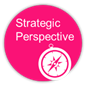 Develops and implements sustainable business strategies, thinks long term and externally in order to positively shape the organization. Anticipates and perceives the impact and implications of future decisions and activities on other parts of the organization. 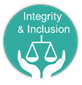 Treats all individuals with respect; responds sensitively to differences and encourages others to do the same.  Upholds organizational and ethical norms.  Maintains high standards of trustworthiness.  Role model for diversity and inclusion.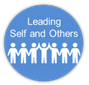 Acts as a positive role model contributing to the team spirit. Collaborates and supports the development of others. For people managers only: Acts as positive leadership role model, motivates, directs and inspires others to succeed, utilising appropriate leadership styles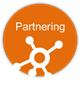 Demonstrates understanding of the impact of own role on all partners and always puts the end beneficiary first. Builds and maintains strong external relationships and is a competent partner for others (if relevant to the role).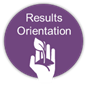 Efficiently establishes an appropriate course of action for self and/or others to accomplish a goal. Actions lead to total task accomplishment through concern for quality in all areas. Sees opportunities and takes the initiative to act on them.  Understands that responsible use of resources maximizes our impact on our beneficiaries.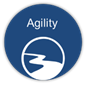 Open to change and flexible in a fast paced environment. Effectively adapts own approach to suit changing circumstances or requirements. Reflects on experiences and modifies own behaviour. Performance is consistent, even under pressure. Always pursues continuous improvements.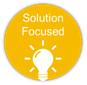 Evaluates data and courses of action to reach logical, pragmatic decisions.  Takes an unbiased, rational approach with calculated risks. Applies innovation and creativity to problem-solving.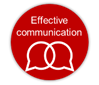 Expresses ideas or facts in a clear, concise and open manner.  Communication indicates a consideration for the feelings and needs of others. Actively listens and proactively shares knowledge. Handles conflict effectively, by overcoming differences of opinion and finding common ground.Project Authority  (Name/Title):Project Authority  (Name/Title):Contract holder (Name/Title):Contract holder (Name/Title):SignatureDateSignatureDate